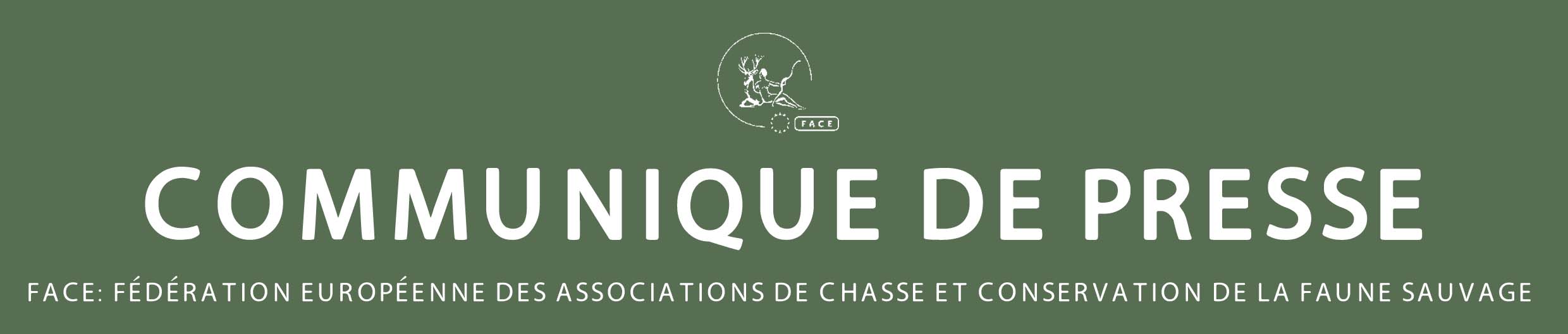 ACTIONS DE HAUT VOL DES CHASSEURS POUR LES OISEAUX MIGRATEURSLES CHASSEURS EUROPÉENS REPRÉSENTÉS À LA 5ÈME RÉUNION DES PARTIES (MOP 5) À L’ACCORD SUR LA CONSERVATION DES OISEAUX D’EAU MIGRATEURS D’AFRIQUE‐EURASIE (AEWA)14 mai 2012 - La 5ème Réunion des Parties (MOP 5) à l’Accord sur la conservation des oiseaux d’eau migrateurs d’Afrique‐Eurasie (AEWA) se tiendra du 14 au 18 mai 2012 à La Rochelle, France. Plus de 200 représentants, fonctionnaires gouvernementaux, ONG et experts pertinents se réuniront pour examiner les actions urgentes à entreprendre en matière de conservation de la nature afin de faire face aux nombreuses menaces pesant actuellement sur les oiseaux d’eau migrateurs dans la région Afrique‐Eurasie. La FACE, la Fédération représentant les chasseurs européens sera présente pour partager son expertise. Les experts de la FACE se joindront aux autres conservateurs de la nature afin d’adresser au mieux la problématique de la conservation des oiseaux d'eau migrateurs et de leurs habitats. Cette rencontre intergouvernementale sera directement précédée de la Journée mondiale des oiseaux migrateurs les 12 et 13 mai.L’AEWA est un traité international qui couvre plus de 250 espèces d’oiseaux dépendant écologiquement des zones humides pendant au moins une partie de leur cycle annuel, y compris de nombreuses espèces de gibier importantes. Contrairement à beaucoup d’autres accords, l’AEWA reconnait la nécessité de la conservation de la nature, y compris de l’utilisation durable des espèces migratrices. Il s’agit donc d’un accord très important pour les chasseurs européens, régissant leur coopération dans la gestion des populations d’oiseaux migrateurs.Cela  est d’autant plus pertinent que la 5ème Réunion des Parties à l’AEWA a pour thème « Les oiseaux d’eau migrateurs et les hommes – des zones humides en partage ». En effet, les chasseurs en Europe sont impliqués depuis longtemps dans la gestion positive et la surveillance des oiseaux d'eau migrateurs - tant au niveau local qu’au niveau international par le biais des accords internationaux multilatéraux  tels que l'AEWA. Les célébrations de la Journée mondiale des oiseaux migrateurs constituent l'occasion de braquer l’attention sur certaines activités entreprises  par le monde cynégétique, telles que le projet de surveillance de la bécasse mené par la Fondation pour le Gibier & la Faune Sauvage (Game & Wildlife Conservation Trust) au Royaume-Uni : Woodcock Watch - un projet passionnant qui vous permet de suivre 12 bécasses lors de leur migration au départ de foyers hivernaux britanniques, à travers l'Europe, en direction de la Russie et de leurs aires de reproduction.Au niveau politique, la FACE (représentant les chasseurs d’Europe) a toujours mis à disposition son expertise et ses connaissances  techniques. Les Membres de la FACE ont joué un rôle déterminant dans l’élaboration de l’Accord sur la conservation des Oiseaux d’eau migrateurs d’Afrique-Eurasie (AEWA) dans les années quatre-vingt-dix. La FACE a par ailleurs obtenu le statut d’Observateur au Comité technique de l'AEWA et elle apporte une expertise étendue sur un large éventail de dossiers, y compris la grenaille de plomb et la gestion des espèces, notamment l’Oie naine (Anser erythropus) et l’Oie à bec court (Anser brachyrhynchus). La FACE a également été très active dans la promotion  de l’AEWA en Russie et en Turquie, non encore Parties à l’Accord, car ces pays constituent des états de répartition très importants pour de nombreux oiseaux migrateurs. Cet engagement considérable dans la conservation des oiseaux migrateurs reflète l’engagement sincère des chasseurs dans la préservation future de ces espèces et se démontre chaque jour à travers l'Europe. La Journée mondiale des oiseaux migrateurs incorpore cet aspect dans une célébration mondiale et la FACE a annoncé le lancement du Portail d'information sur les espèces chassables en Europe en septembre. Ce portail très attendu permettra d’obtenir une meilleure compréhension de nos espèces et il représente un nouvel outil pour les recherches sur la sauvagine, sous la forme d’une base de données conviviale permettant d’obtenir plus d'informations sur les systèmes de collecte de données de prélèvements existants à travers l’UE.***FIN***NOTES AUX REDACTEURS La FACE est la Fédération européenne de la Chasse et de la Conservation de la nature.Etablie en 1977, elle représente les intérêts des 7 millions de chasseurs à travers l’Europe en sa capacité d’organisation non-gouvernementale internationale (ONGI) à but non lucratif.La FACE est composée de Membres effectifs représentant les associations nationales de chasseurs de 38 pays européens dont ceux de l’UE27, ainsi que de 4 Membres adhérents. Son Secrétariat est établi à Bruxelles.La FACE défend le principe de l’utilisation durable de la nature. Elle est membre de l’Union internationale pour la conservation de la nature (UICN) depuis 1987 et également membre de Wetlands International depuis peu. La FACE travaille avec ses partenaires sur un éventail de dossiers en relation avec la chasse – des accords internationaux régissant la conservation de la nature aux mises en œuvre de niveau local – dans le but de maintenir et promouvoir la chasse en Europe. www.face.euLA FACE & LES OISEAUX La FACE a été officiellement fondée en 1977 du fait de l’engagement de certaines associations nationales de chasse dans le processus qui allait conduire à l’adoption de la Directive Oiseaux de l’UE en 1979. Depuis cette époque, la FACE est restée fidèle à ses premières racines et elle a poursuivi ses travaux sur les dossiers en relation avec les oiseaux et en particulier les oiseaux migrateurs. Ces travaux ont toujours été entrepris dans le cadre de la Directive Oiseaux de l’UE mais aussi dans le cadre d’accords internationaux tels que la Convention de Berne et la Convention sur les Espèces Migratrices (CMS).LIENS AEWA: Accord sur la conservation des oiseaux d'eau migrateurs d'Afrique-Eurasie www.unep-aewa.org Journée mondiale des oiseaux migrateurs www.worldmigratorybirdday.orgProjet de surveillance de la bécasse Woodcock Watch www.woodcockwatch.comPOUR DE PLUS AMPLES INFORMATIONS, INTERVIEWS, DECLARATIONS, VEUILLEZ CONTACTER:Marilise Saghbini, Communications Manager, marilise.saghbini@face.eu - +32 4 98 56 70 21